Отчет МКОУ «Гогазская средняя общеобразовательная школа»о проведенных школьных профилактических мероприятиях «Твой выбор» (с 15.04 по 21.04.2021г.)17 апреля 2021 года в 9-м классе  Гогазской СОШ прошло внеклассное мероприятие на тему «Твой выбор». Целью данного классного часа было разъяснение учащимся об ответственности за участие в незаконных публичных мероприятиях. В ходе занятия классный руководитель 9-го класса Шахэмиров Шахемир Шефиевич рассказал учащимся о предусмотренных российским законодательством мерах наказания за участие в экстремисткой и террористической деятельности.С 15 го по 21 апреля 2021 года  в Гогазской СОШ прошли ряд школьных мероприятий «Твой выбор». Целью данных мероприятий было противодействие проникновению в молодежную среду информации, пропагандирующей насилие в образовательных учреждениях, а также противоправные действия со стороны несовершеннолетних, причисляющих себя к футбольным фанатам.Так, 20 апреля 2021 года в Гогазской СОШ школьная команда «Патриот» провела для учащихся  занятие «Твой выбор» в виде круглого стола. Модераторами данного мероприятия выступили два отличника-спортмена нашей школы. Это трехкратный победитель Первенства Дагестана по армрестлингу (2019г, 2020г., 2021г), победитель Первенства России по армрестлингу (2019г., г.Москва), ученик 9-го класса Шахэмиров Шахбала, а также двухкратный победитель Первенства Дагестана (2019г, 2021г.), ученик 10-го класса Крымов Мадер. Оба наших ученика также являются активными членами Молодежного парламента Ахтынского района.  Тема «О пользе и вреде от футбольных фанатов», которая была выбрана в качестве оснойной на этом занятии, вызвал большой интерес всех его участников. Ведь и на самом деле - болельщики (не важно в каком виде спорта) – это как бы  большая социальная группа, работающих над одним проектом. Они имеют общую цель и   для них характерен особый сленг и самое главное – они противопоставляют себя другим, так называемым, «чужим». Это отличает не только болельщиков от людей, которые не следят за спортом, а и болельщиков каждой отдельной команды друг от друга. Вспомните, например, фанов футбольных клубов, которые испокон веков соперничают между собой и устраивают зрелищные дерби: «Реал» и «Барселона», «Бавария» и «Боруссия» и т.д. Считая себя ярым приверженцем одного клуба, человек противопоставляет себя всем тем, кто не является таковым. Это и есть проявление чувства «свои-чужие». Наши модераторы – Мадер и Шахбала – объяснили участникам мероприятия, что нет ничего плохого в том, чтобы  следить за своими любимыми футбольными командами, поддерживать их и в победе, и в поражении, но всегда нужно  при этом оставаться самими собой, понимать, что существует другая, реальная, более важная жизнь. Потому что ни и в одной сфере жизни фанатизм не считается позитивным явлением. В конце данной встречи модераторы встречи рассказали позитивных изменениях, кторовые произошли в селе в последнее время. Так недавно в селе ввели в строй футбольное поле и площадку для мини-футбола. Также четверо учащихся Гогазской СОШ – Мадер, Бейбуллах, Шахбала и Руслан – в составе Ново-Усурской футбольной  команды играют на районном чемпионате по футболу и уже пробились в полуфинал!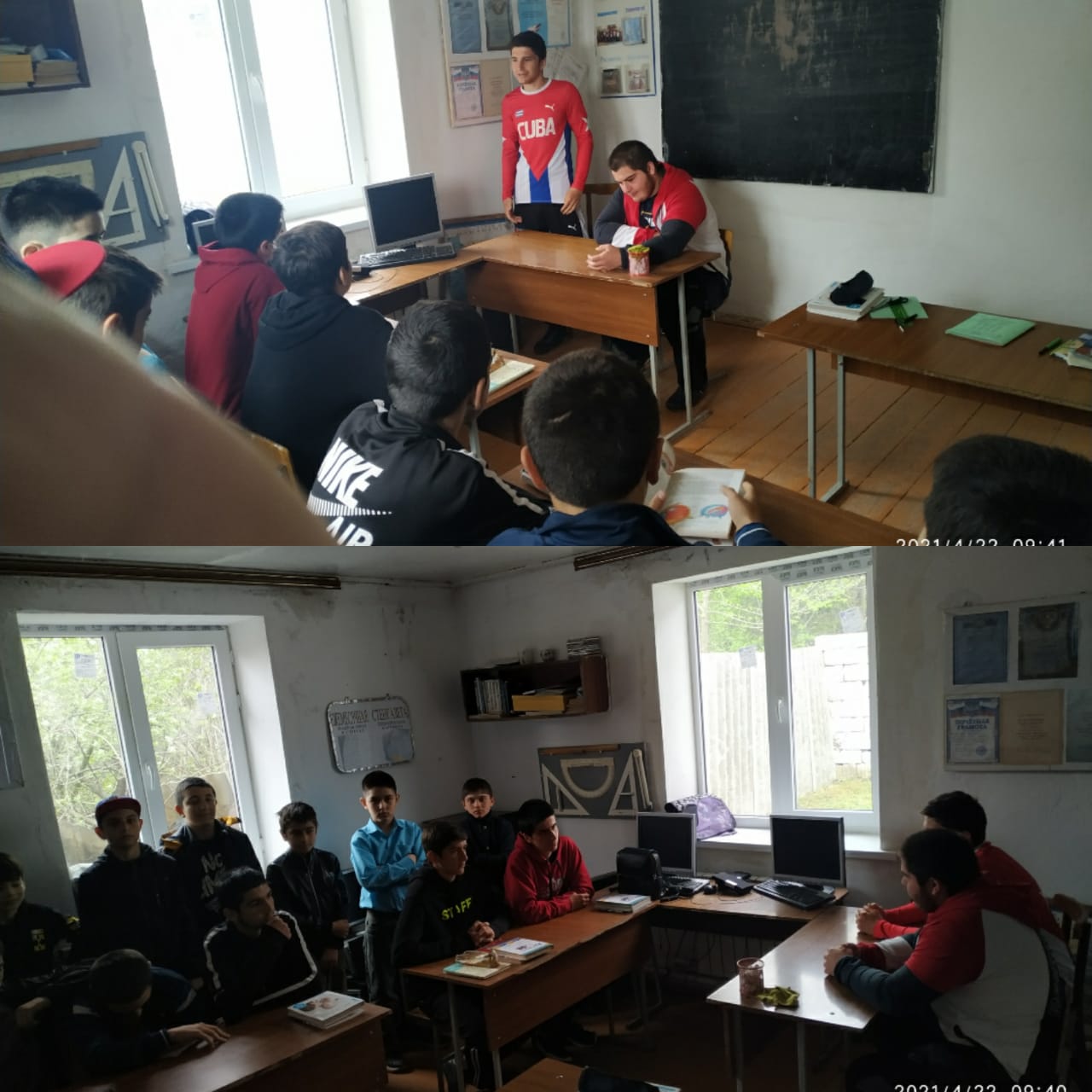 